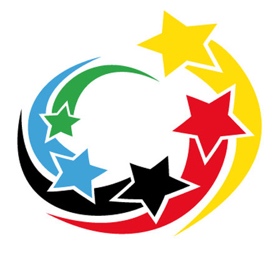 			    Bundeswettbewerb der Schulen                            JUGEND TRAINIERT FÜR OLYMPIA          Kreisfinale/Bereichsausscheid	(Zutreffendes bitte  unterstreichen) 				 Badminton			  Mannschaftsmeldebogen(bitte am Wettkampftag bei der Wettkampfleitung abgeben)Name der Schule:		Gemeldete Wettkampfklasse:	Name der Begleitperson:		Mannschaftsaufstellung:Die Richtigkeit der obigen Angaben wird bestätigt. Ferner wird bestätigt, dass alle o.g. SchülerInnen unserer Schule angehören.Ort,  Datum							Unterschrift d. Schulleiter(in)					SchulstempelNameVornameGeb.-JahrJungendoppelJungendoppelMädchendoppelMädchendoppel1. Jungeneinzel1. Mädcheneinzel2. Jungeneinzel2. MädcheneinzelGemischtes DoppelGemischtes Doppel